Bewerbung um Aufnahme in den HLG COOL Hochschullehrgang für Schulentwicklung mit Cooperativem Offenem LernenSehr geehrte Kollegin! Sehr geehrter Kollege!Wir freuen uns über Ihr Interesse, einen Hochschullehrgang der Pädagogischen Hochschule Salzburg Stefan Zweig zu besuchen. Um die Bewerbung und Anmeldung für Sie möglichst komfortabel zu organisieren, bitten wir Sie, die nachstehenden Zeilen aufmerksam zu lesen und die entsprechenden Schritte zu beachten. Herzlichen Dank!Hedwig Schitter Hochschullehrgangsleitung – Pädagogische Hochschule Salzburg Stefan ZweigSCHRITT 1 – ImmatrikulationSind Sie bereits in PH-Online immatrikuliert (= Erstanmeldung im System)?      ja         neinWenn Sie hier mit NEIN antworten, bitten wir Sie, in PH-Online die Erstanmeldung durchzuführen.Informationen dazu finden Sie unter https://phsalzburg.at/fwb/anmeldeinformationen/.Sorgen Sie dafür, dass Sie nicht nur an der PH des Bundeslandes, in dem Sie unterrichten, sondern auch an der PH Salzburg Stefan Zweig immatrikuliert sind.SCHRITT 2 – Bewerbung an der PH SalzburgBitte füllen Sie das nachstehende Formular zur Bewerbung aus und übermitteln Sie dieses, wie im Formular angegeben, an die zuständige Person der PH Salzburg (Hochschullehrgangsleitung) via Mail oder postalisch. SCHRITT 3 – AufnahmeNach eingelangter Bewerbung und Erfüllung der Zugangsvoraussetzungen werden Sie für den HLG vorangemeldet. Die PH Salzburg prüft die Zugangsvoraussetzungen laut Zulassungsbedingungen im Curriculum der PH Salzburg. Sie werden von der Hochschullehrgangsleitung per E-Mail über eine Fixplatzzusage oder über eine allfällige Absage informiert.      SCHRITT 4 – Dienstauftrag Bildungsdirektion Salzburg (nur für Lehrer*innen an Pflichtschulen) 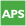 Lehrer*innen, die die Zulassungsvoraussetzungen für den Hochschullehrgang erfüllen, stellen das Ansuchen um Erteilung eines Dienstauftrages für den HLG bei der jeweiligen Bildungsdirektion, das sie unverzüglich auf dem Dienstweg einreichen. Die endgültige Aufnahme in den HLG erfolgt nach Einlangen einer Genehmigungsliste von Seiten der Bildungsdirektion. Die Teilnehmer*innen werden anschließend von der PH verständigt und inskribiert, und das Studium wird Ihnen in PH-Online zugewiesen (= immatrikuliert). Sie werden per E-Mail von der Hochschullehrgangsleitung über eine Fixplatzzusage oder über eine allfällige Absage informiert.         SCHRITT 5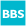 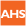 Nach Rücksprache mit der Schulaufsicht werden die Fixplätze für den HLG vergeben und das Studium wird Ihnen in PH Online zugewiesen (= immatrikuliert). Sie werden per E-Mail von der Hochschullehrgangsleitung über diese Fixplatzzusage oder über eine allfällige Absage informiert.SCHRITT 6Die Inskription zu den einzelnen Blöcken des Hochschullehrgangs wird von der PH Salzburg auf Basis sDAv (schriftlicher Dienstauftrag) in PH Online für Sie vorgenommen. Bewerbungsschluss: 31. Mai 2024Bewerbung um Aufnahme in den HLG COOL Hochschullehrgang für Schulentwicklung mit Cooperativem Offenem LernenHLG1DDD125123Meine PersonaldatenHLG COOL – Hochschullehrgang für Schulentwicklung mit Cooperativem Offenem Lernen Ich erfülle die Zulassungsvoraussetzungen.Ich bin mit der Weitergabe meines Namens zur Vorreservierung etwaiger Quartiere einverstanden und nehme zur Kenntnis, dass die fixe Quartierbuchung ausschließlich mir selbst obliegt. Diese Zustimmung kann ich jederzeit widerrufen.Ich bewerbe mich verbindlich um Aufnahme in den HLG COOL – Hochschullehrgang für Schulentwicklung mit Cooperativem Offenem Lernen Bitte dieses Formular bis spätestens 31. Mai 2024 vollständig ausfüllen und senden:per E-Mail (eingescannt) an hedwig.schitter@phsalzburg.atoderper Post: Hedwig Schitter, PH Salzburg Stefan Zweig, Akademiestraße 23, 5020 SalzburgIch bin in PH-Onlineimmatrikuliert (Fortbildung) ja(Voraussetzung)Matrikelnummer(8 letzte Ziffern)Matrikelnummer(8 letzte Ziffern)FamiliennameVornameE-Mail-Adresse Telefon (Erreichbarkeit für Rückfragen)SchulkennzahlTel. SchuleTel. SchuleName der SchuleLehrveranstaltungen – PräsenzLETermine(ohne Gewähr)Termine(ohne Gewähr)SemesterJahrTage in UnterrichtszeitTage in unterrichtsfreier Zeit (Ferien/Wochenende, …)Tage in unterrichtsfreier Zeit (Ferien/Wochenende, …)Block 1: Grundlagen und Rahmenbedingungen des Cooperativen Offenen Lernens36Nov. 2024Nov. 2024WS 20245------ Block 1.2 Regionalgruppentreffen 116Feb. 2025Feb. 2025WS 20252------Block 2: Hospitationsmodul (Exkursion)Mai – Okt. 2025Mai – Okt. 2025SS 2025222Block 2: Regionalgruppentreffen216Okt. 2025Okt. 2025 WS 20252------Block 3.1: Cooperatives Offenes Lernen in der Schulpraxis36Nov. 2025Nov. 2025WS 20255------Block 3.1: Regionalgruppentreffen 316Feb. 2026Feb. 2026WS 20262------Block 4: Abschlussarbeit und Präsentation15Apr. 2026Apr. 2026SS 20262------Summe Lehreinheiten à 45 Minuten:135135Umgerechnet in Stunden à 60 Minuten:101,25101,25Selbststudienanteil  (Transferaufgaben) à 60 Minuten 398,75398,75Stunden à 60 Minuten gesamt/ECTS500/20 ECTS500/20 ECTSAufrechtes Lehrer*innendienstverhältnis, abgeschlossenes Lehramtsstudium für ________________ oder Ausbildung zu __________________Aufrechtes Lehrer*innendienstverhältnis, abgeschlossenes Lehramtsstudium für ________________ oder Ausbildung zu __________________Aufrechtes Lehrer*innendienstverhältnis, abgeschlossenes Lehramtsstudium für ________________ oder Ausbildung zu __________________Ich unterrichte literarische Stunden oder einzelne Fächer (Religion, Werken, MUZ,…)Ich unterrichte nach Dienstrecht NEUDatum:Unterschrift Bewerber*in:      Betrifft Lehrer*innen an APSDie Schulleiterin/der Schulleiter befürwortet die Bewerbung der Lehrerin/des Lehrers zur Aufnahme in den Hochschullehrgang und bestätigt oben angegebene Personaldaten.         Betrifft Lehrer*innen an AHS/BBSDienstauftrag wird erteilt, Befürwortung von Seiten der Dienststelle ist gegeben.Unterschrift, Stempel der Dienststelle